		Agreement		Concerning the Adoption of Uniform Technical Prescriptions for Wheeled Vehicles, Equipment and Parts which can be Fitted and/or be Used on Wheeled Vehicles and the Conditions for Reciprocal Recognition of Approvals Granted on the Basis of these Prescriptions*(Revision 2, including the amendments which entered into force on 16 October 1995)_________		Addendum 106 – Regulation No. 107		Revision 5 - Amendment 1Supplement 2 to the 05 series of amendments – Date of entry into force: 15 June 2015		Uniform provisions concerning the approval of category M2 or M3 vehicles with regard to their general constructionThis document is meant purely as documentation tool. The authentic and legal binding text is: ECE/TRANS/WP.29/2014/69 (as amended by paragraph 62 of the report ECE/TRANS/WP.29/1112)._________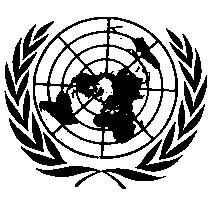 UNITED NATIONSInsert new paragraphs 10.24. and 10.25., to read:"10.24.	Notwithstanding paragraphs 10.22. and 10.23., Contracting Parties applying this Regulation shall continue to accept type approvals granted to the preceding series of amendments, which are not affected by the 05 series of amendments. 10.25.	Contracting Parties applying this Regulation shall not refuse to grant extensions of approval for vehicles which are not affected by the 05 series of amendments."Annex 3, Paragraph 7.3., amend to read:"7.3.	Prevention of accidents"Insert a new paragraph 7.3.1., to read:"7.3.1.	If the engine compartment of a vehicle is located to the rear of the driver's compartment, it shall not be possible to start the engine from the driver's position when the main engine access panel located in the rear face of the vehicle is open and which provide direct access to parts that represent a hazard when the engine is running (e.g. pulley of belt drives)."Paragraphs 7.6.8.2. to 7.6.8.2.1., amend to read:"7.6.8.2.	Every emergency window shall either:7.6.8.2.1.	Be capable of being easily and instantaneously operated from inside and from outside the vehicle by means of a device recognised as satisfactory. This provision includes the possibility of using e.g. panes of laminated glass or plastic material, or …"Annex 8, Paragraph 3.1., amend to read:"3.1.	StepsThe height of the first step … of Classes II, III and B. In the case where only one service door meets this requirement there shall be no barrier or sign which prevents that door from being used as both an entrance and an exit.As an alternative for vehicles of Classes I and A, the first step from the ground shall not exceed 270 mm in two door openings, one entrance and one exit.In low floor vehicles only a kneeling system, but not a retractable step, may be engaged.In other vehicles either a kneeling system and/or a retractable step may be engaged.	The height of steps in ..."E/ECE/324/Rev.2/Add.106/Rev.5/Amend.1−E/ECE/TRANS/505/Rev.2/Add.106/Rev.5/Amend.1E/ECE/324/Rev.2/Add.106/Rev.5/Amend.1−E/ECE/TRANS/505/Rev.2/Add.106/Rev.5/Amend.122 June 2015